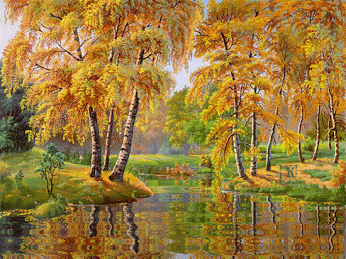 Игры с детьми на прогулке осеньюконсультация для родителейНаступила золотая осень и холода. Но это не значит, что от прогулок с детьми и, уж тем более, от осенних игр для детей на свежем воздухе, нужно отказаться. Если на улице нет порывистого ветра, сильного дождя, а ваш малыш не простужен и очень хочет погулять – нет ни одной причины отказывать ему в этом. Пора взглянуть на осень с другой точки зрения! Только присмотритесь: разноцветная листва, куча шишек, осенний аромат опавших листьев! Не время скучать, пора поиграть с ребенком в интересные осенние игры. Попросите ребѐнка познакомить вас с играми, в которые он играет в детском саду со своими сверстниками. Будьте внимательным слушателем, ведь это самые ценные минуты вашего общения. Приступая к активным играм, следует помнить о том, что у каждого ребенка разное физическое развитие, характер и здоровье.                                                         Волшебные облака.                                                                                                                                                              Помните, как в детстве вы разглядывали облака и пытались разглядеть в них разнообразные фигуры животных? Пора и ваше чадо научить фантазировать! Присядьте на скамейку, посмотрите наверх. Спросите малыша, что он видит? Пусть покажет большие облака и маленькие. В какую сторону движутся облака? На что они похожи? В процессе игры вы можете рассказать ребенку, откуда берутся облака и дождик.                                                                                                                                       Где у листочка мама?                                                                                                                                       Увлекательная игра с листьями. Собирайте с ребенком различные опавшие листочки, обязательно называйте малышу их названия: «у этого листочка маму зовут береза, давай ему поможем найти его маму?» И вместе ищите это дерево. Затем, после находки приступаете к другим листочкам. За целый час можно собрать целый гербарий.                                                                                                                   Ищем и раскладываем.                                                                                                                                                  Для начала нужно найти 3осенних предмета, например шишки, желуди и каштаны. Соберите их в кучку и попросите ребенка с закрытыми глазками разложить их по отдельности. При этом будет развиваться моторика и воображение. После сортировки можно посчитать предметы.                          Кто как ходит.                                                                                                                                                               Такая игра хорошо развивает координацию движений, пластику и умение анализировать – ведь ее целью является изображение различных известных ребенку животных. Гуляя по осеннему лесу или парку, вспомните вместе с ребенком животных, которых он когда-либо видел. Предложите малышу изобразить походку этих животных: Например, пусть он идет вразвалочку, как медведь, или пригибается к земле и быстро-быстро передвигается от дерева к дереву, как белка. Уверены, такая осенняя игра для детей на свежем воздухе будет пользоваться популярностью!                                               Пальчики-зарницы.                                                                                                                                                 Играем с ребенком в пальчики на свежем воздухе. Говорите ребенку простые высказывания, а малыш должен изображать их на своих пальчиках: Дождик капает «Кап-кап» — ребенок стучит пальчиками. Вдруг подул сильный ветер – ребенок дует на свои пальчики. Шуршат листочки на деревьях – ребенок шевелит своими пальчиками. Потом листочки падают на землю- ребенок шевелит пальчиками и медленно опускает руки вниз. Вдруг посыплется на листья град – малыш начинает стучать кулачками. Наступили холода и снег укутал все листочки – малыш плавно качает руками вперед-назад.                                                                                                                                                     Рисование мелками.                                                                                                                                                 Рисовать вдвойне веселее на улице. Берите набор мелков и отправляйтесь рисовать на асфальте. Это могут быть как обычные картинки, так и классики или другие разметки для игр.                                                                      Прогулка.                                                                                                                                                                        Где бы это ни было — прогулка по вашему кварталу, в парке или саду — ходьба и бег развивают мышцы ног и насыщают кровь кислородом. Это будет необычный чувственный опыт — будь то трава, песок или просто дорога. Даже самую обычную прогулку во дворе можно сделать захватывающей: притворитесь, что вы — самолеты или машины, а может и вовсе — рыбы, плывущие в море!                                                                                                                                                           Игры с мячом.                                                                                                                                                              Куда же без мяча и даже осенью он актуален, при условии сухой погоды. Папе можно предложить сыграть в футбол, но и активная мама может составить компанию ребѐнку. Если детей во дворе много, то предложите интересные соревнования. Например, кто выше его подкинет, кто бросит мячик дальше, у кого он подпрыгнет выше. Во время этих соревнований дети бегают, прыгают и получают массу удовольствия от общения со сверстниками. Сыграйте в простую известную игру                                              «Классики».                                                                                                                                                                                  Даже осенью, если она без дождя, можно попрыгать  во дворе. Это не займѐт много времени, и каких либо больших физических затрат. А эта игра очень полезна. Малыш может для начала прыгать на двух ножках, более взрослые детки на одной. Предложите ребѐнку, менять ножки. Это разнообразит игру и не даст вам скучать. Соберите в парке или на улице красивых листьев. Из них можно сплести для девочки прекрасный венок. Украсить его можно ягодами рябины, желудями и каштанами. Ваша принцесса будет рада такому венку, который впоследствии пригодится для игры дома. Собирая материал для веночка, вы можете, попутно рассказывать о растениях и ягодах что бывают осенью. К тому же пешая прогулка по парку или лесу полезна для здоровья, а рассказ об окружающей вас природе придаст интерес и разнообразит прогулку.                                                                                                                                          Совместные игры способствуют улучшению взаимоотношений в семье, сближают детей и родителей. Желаем Вам, чтобы осень для Вас и Ваших детей не стала временем депрессии. А осенние игры для детей на свежем воздухе Вам в этом помогут! Помните, прогулки полезны не только для детей, но для родителей. Не забывайте, что во время прогулок вы не только общаетесь с вашим  ребѐнком, но и обучаете его. Учите познавать мир, а так же самих себя. Ведь дети копируют взрослых и их поведение, чем больше вы будете проводить время со своим ребѐнком и уделять ему внимание, тем больше он вам в итоге отдаст своей любви.                                                                                                                                                                                                          